パーフェクトクリーナー価格改定のお知らせ平素は弊社商品をご愛用頂き誠にありがとうございます。この度メーカーより次の連絡がありました。「これまでも価格維持に努めてまいりましたが、諸般の事情により誠に不本意ではございますが商品価格の改定をさせていただく事となりました。」つきましては、弊社でも、商品価格の改定をさせていただくことといたしました。対象となる商品は、以下の通りです。◎「パーフェクトクリーナー」	現行価格４,４００円（税別）　➡　５,３００円（税別）（20.5%値上げ）改定時期は、２０２４年（令和６年）２月１日（木）よりとさせていただきます。お客様にはご迷惑をおかけいたしますが、何卒ご理解の程お願い申し上げます。弊社では、今後もお客様にご満足いただける商品をお届けできるよう、メーカーと連携して努めてまいります。今後とも、変わらぬご愛顧を賜りますようよろしくお願い申し上げます。2024年1月1日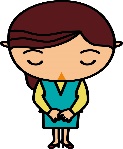 株式会社マスタワールドワールドニュース　“大切な行事　１月の訂正”「おいしいサロンみすみ」の日程が下記の通り変更となります。１月２０日（土）　➡　１月１３日（土）